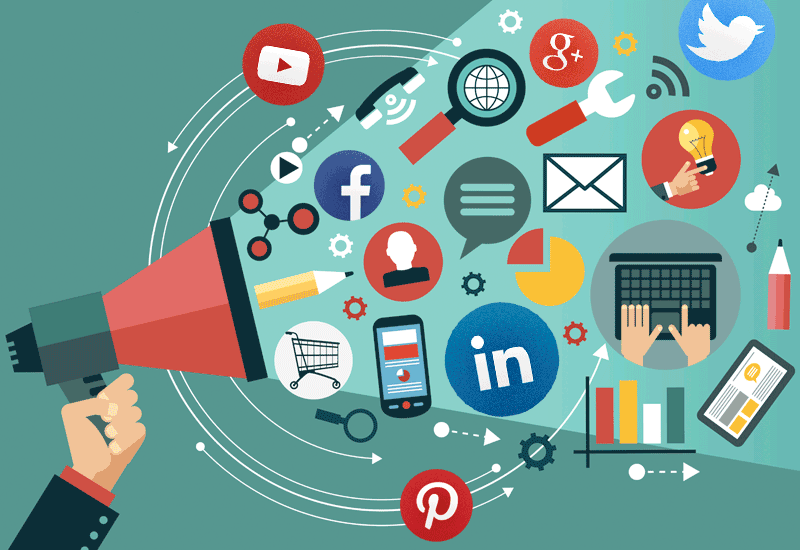 СЕМИНАР «КАК РАБОТАЕТ МАРКЕТИНГ В СОЦИАЛЬНОМ ПРЕДПРИНИМАТЕЛЬСТВЕ» ПРОЙДЕТ В ЗАРИНСКЕ6 августа 2018 г. Центр инноваций социальной сферы НО «Алтайский фонд развития малого и среднего предпринимательства» приглашает предпринимателей на семинар  «Как работает маркетинг в социальном предпринимательстве» в городе Заринске.ВЕДУЩАЯ СЕМИНАРА
Анастасия Цурова – бизнес-тренер, директор ООО «Клуб ГринЛайт», обладатель диплома 3 степени регионального этапа конкурса «Молодой предприниматель России-2017», победитель курса «Кузница Кадров – Руководитель», призёр курса «Кузница Кадров – Маркетолог»; автор и спикер курса «Лидогенерация в социальном предпринимательстве», спикер программы «Основы социального предпринимательства. Маркетинг и продажи»СОДЕРЖАНИЕ СЕМИНАРАПонятие маркетинга в социальном предпринимательстве.Маркетинг-микс как основной элемент маркетинговой стратегии.Работа по разработке маркетинг-микса.Маркетинг услуг: специфика и основные принципы.ВАЖНО: для продуктивной работы просим участников семинара принести с собой ноутбуки.Место проведения: г. Заринск, ул. 25 Партсъезда, 34/1, Центральная библиотека.
Время проведения: с 10:00 до 17:00Подать заявку на семинар можно:по адресу электронной почты aciss@bk.ru; по телефону (385-2) 22-92-50. 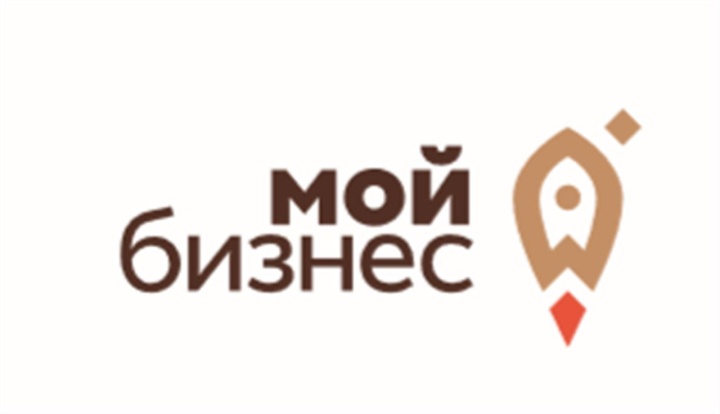 